TRƯỜNG ĐẠI HỌC NHA TRANG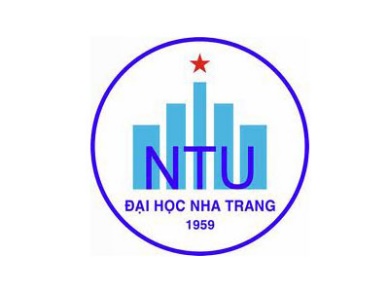 Khoa Ngoại ngữBộ môn Biên-Phiên dịchĐỀ CƯƠNG CHI TIẾT HỌC PHẦN1. Thông tin học phần:Tên học phần: 	      - Tiếng Việt: PHIÊN DỊCH 1      - Tiếng Anh: INTERPRETATION 1Mã học phần: TRI373 						Số tín chỉ: 2 (2-0)Đào tạo trình độ: Đại họcHọc phần tiên quyết: Lý thuyết dịch2. Thông tin về giảng viên:	Họ và tên: Nguyễn Thị Thiên Lý	Chức danh, học vị: ThS. GV	Điện thoại: 035 600 36 20	Email: thienly@ntu.edu.vnĐịa chỉ NTU E-learning: https://elearning.ntu.edu.vn/Địa chỉ Google Meet: https://meet.google.com/bsz-ondt-gbdĐịa điểm, lịch tiếp SV: Văn phòng Khoa/Văn phòng BM Biên-phiên dịch3. Mô tả học phần:	Học phần củng cố kỹ năng giao tiếp trước công chúng và kỹ năng nghe hiểu trong lĩnh vực phiên dịch; cung cấp cho sinh viên các kỹ thuật dịch cơ bản trong các loại hình phiên dịch; củng cố và nâng cao vốn từ vựng, kỹ năng ghi nhớ, kỹ năng trình bày trong quá trình phiên dịch liên quan đến những đề tài xã hội.4. Mục tiêu:	Giúp sinh viên hoàn thiện các kỹ năng cơ bản và kiến thức cần thiết cho công tác phiên dịch Hội nghị. Sinh viên có đủ kỹ năng, kiến thức và thái độ để học tập và thực hành dịch các vấn đề rộng hơn về một chuyên ngành ở Phiên dịch 2 – Kinh doanh & Thương mại. 5. Chuẩn đầu ra (CLOs): Sau khi học xong học phần, người học có thể:Vận dụng tốt kỹ năng trình bày và nắm bắt thông tin phục vụ mục đích dịch thuật;Đánh giá được kỹ năng và kiến thức của bản thân đối với thực tiễn công việc;Nâng cao và hoàn thiện kỹ năng nghe hiểu và diễn đạt bằng ngôn ngữ dịch;Trình bày ngôn ngữ dịch (tiếng Anh/ tiếng Việt) một cách tự nhiên và lưu loát;Vận dụng khả năng phiên dịch tại các hội nghị, hội thảo về một số chủ đề nhất định.6. Đánh giá kết quả học tập:7. Tài liệu dạy và học:8. Kế hoạch dạy học:9. Yêu cầu của giảng viên đối với học phần:SV có đầy đủ tài liệu và công cụ học tập cần thiết;SV tham dự đầy đủ các buổi học, tích cực thảo luận, trình bày ý kiến trong quá trình lên lớp, hợp tác với cặp, nhóm để hoàn thành các yêu cầu được giao;SV chuẩn bị trước bài tập trước khi đến lớp;SV làm bài tập ở nhà theo yêu cầu được giao.Ngày cập nhật: 26/02/2022	GIẢNG VIÊN	CHỦ NHIỆM HỌC PHẦN	(Đã ký)	(Đã ký)	Th.S Nguyễn Thị Thiên Lý	TS. Hoàng Công BìnhTRƯỞNG BỘ MÔN(Đã ký)TS. Hoàng Công BìnhTT.Hoạt động đánh giáNhằm đạt CLOsTrọng số (%)1Đánh giá quá trình:Chuyên cần thái độCác dạng bài tập:Thuyết trình: 10%Bài tập dịch bản tin thời sự trên lớp: 10%Xây dựng bài (tham gia thảo luận và thực hành dịch trên lớp): 10%Bài tập về nhà (quay clip): 10%b, c, dc, e10%40%2Thi kết thúc học phầnHình thức thi: Viết- Đề mở: 	 	- Đề đóng: d, e50%TTTên tác giảTên tài liệuNăm xuất bảnNhà xuất bảnĐịa chỉ khai thác tài liệuMục đíchsử dụngMục đíchsử dụngTTTên tác giảTên tài liệuNăm xuất bảnNhà xuất bảnĐịa chỉ khai thác tài liệuTài liệu chínhTham khảo1Roderick JonesConference Interpreting Explained2002St. Jerome PublishingThư việnx2Peter NewmarkA Textbook of Traslation1988LongmanThư việnx3Hoàng Công BìnhBài giảng Interpretation 12017x4Nguyễn Thị Thiên LýBài giảng Interpretation 12021xTuầnChủ đềNhằm đạt CLOsPhương pháp
dạy – họcChuẩn bị của người học1Giới thiệu và thảo luận về chương trình học phầnaThuyết trình, thảo luậnĐọc bài, luyện tập dịch ở nhà2-3Khái quát về phiên dịch, các thể loại phiên dịch, phương tiện phiên dịch và quy trình phiên dịcha, bThuyết trình, thảo luậnĐọc bài, luyện tập dịch ở nhà4-6Nghề phiên dịch và các yêu cầu cần thiếta, bThuyết trình, thảo luậnĐọc bài, luyện tập thực hành phiên dịch ở nhà7Phát triển kỹ năng nghe trong phiên dịchc, bThuyết trình, thảo luận, thực hànhĐọc bài, luyện tập thực hành phiên dịch ở nhà8Phát triển kỹ năng ghi nhớc, dThuyết trình, thảo luận, thực hànhĐọc bài, luyện tập thực hành phiên dịch ở nhà9Phát triển kỹ năng tốc kýc, dThuyết trình, thảo luận, thực hànhĐọc bài, luyện tập thực hành phiên dịch ở nhà10-15Thực hành dịch đuổi và dịch song songa, b, c, d, eThực hành phiên dịch bản tin thời sựLuyện tập dịch ở nhà